Федеральные государственные образовательные стандарты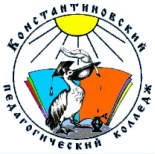 Федеральные государственные образовательные стандарты (ФГОС) – это совокупность требований, обязательных при реализации основных образовательных программ начального общего, основного общего, среднего (полного) общего, начального профессионального, среднего профессионального и высшего профессионального образования образовательными учреждениями, имеющими государственную аккредитацию.Федеральные государственные образовательные стандарты обеспечивают:единство образовательного пространства Российской Федерации;преемственность основных образовательных программ начального общего, основного общего, среднего (полного) общего, начального профессионального, среднего профессионального и высшего профессионального образования.ФГОС, реализуемые на ОЗО в ГБПОУ РО «КонстПК»ФГОСУчебные группыПриказ Минобрнауки РФ от 27.10.2014 № 1351
«Об утверждении федерального государственного образовательного стандарта среднего профессионального образования по специальности 44.02.01 дошкольное образование" (Зарегистрировано в Минюсте РФ 24.11.2014 № 34898)ЗДУ11б, ЗДУ12б, ЗДУ13к, ЗДУ21б, ЗДУ22б, ЗДУ23к, ЗДУ31б, ЗДУ32б, ЗДУ33к, ЗДУ41б, ЗДУ42б, ЗДУ43кПриказ Минобрнауки РФ от 11.08.2014 № 976
«Об утверждении федерального государственного образовательного стандарта среднего профессионального образования по специальности 49.02.01 физическая культура» (Зарегистрировано в Минюсте РФ25.08.2014 № 33826)ЗФУ11к, ЗФУ21к, ЗФУ31кПриказ Министерства образования и науки Российской Федерации от 13.03.2018 № 183 "Об утверждении федерального государственного образовательного стандарта среднего профессионального образования по специальности 44.02.05 Коррекционная педагогика в начальном образовании"(Зарегистрирован 29.03.2018 № 50568)ЗКУ11к,ЗКУ21к